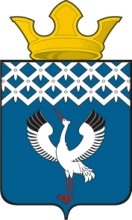 Российская ФедерацияСвердловская областьГлава Байкаловского сельского поселения Байкаловского муниципального района Свердловской областиПОСТАНОВЛЕНИЕот 21.12.2021 г.   № 346-пс. БайкаловоОб утверждении платы за оказание услуг (выполнение работ), относящихся к основным видам деятельности  муниципального бюджетного учреждения «Центр информационной, культурно-досуговой и спортивной деятельности» для граждан и юридических лиц на 2022 годВ соответствии с  постановлением Главы муниципального образования Байкаловского сельского поселения от 11.12.2013 № 574-п «Об утверждении Порядка определения платы за оказание услуг (выполнение работ), относящихся к основным видам деятельности муниципального бюджетного учреждения, для граждан и юридических лиц» (с изменениями  утверждёнными постановлением от 25.05.2021г №138-п «О внесении изменений в Постановление главы муниципального образования Байкаловского сельского поселения от 11.12.2013 г. № 574 «Об утверждении Порядка определения платы за оказание услуг (выполнение работ), относящихся к основным видам деятельности муниципального бюджетного учреждения, для граждан и юридических лиц») ПОСТАНОВЛЯЮ:1. Утвердить  плату за оказание услуг (выполнение работ), относящихся к основным видам деятельности муниципального бюджетного учреждения «Центр информационной, культурно-досуговой и спортивной деятельности» для граждан и юридических лиц на 2022 год (приложение №1).2. Опубликовать  настоящее постановление в Информационном вестнике Байкаловского сельского поселения и разместить на официальном сайте в сети «Интернет»: bsposelenie.ru.3. Контроль за исполнением настоящего постановления возложить на заместителя Главы администрации Байкаловского сельского поселения Боярову Л.В.Глава  Байкаловского сельского поселения                                     Д.В. Лыжин                                                                 Приложение №1к постановлению от 21.12.2021 №346-п«Об утверждении платы за оказание услуг (выполнение работ), относящихся к основным видам деятельности  муниципального бюджетного учреждения «Центр информационной, культурно-досуговой и спортивной деятельности» для граждан и юридических лиц на 2022 годПлата за оказание услуг (выполнение работ), относящихся к основным видам деятельности муниципального бюджетного учреждения «Центр информационной, культурно-досуговой и спортивной деятельности» для граждан и юридических лиц на 2022 год№ п/пНаименование услугЕдиница измеренияплата за оказание услуг, руб.12341.Печать, ксерокопирование документов, размер ф А41 документ- черно-белый- цветной5,0010,002.Печать, ксерокопирование  документов, размер ф А31 документ- черно-белый- цветной10,0030,003.Печать на фотобумаге, размер 10х151 фото - черно-белый- цветной10,0015,004.Печать на фотобумаге, размер ф А41 фото- черно-белый- цветной30,0060,005.Печать на фотобумаге , размер ф А31 фото- черно-белый- цветной80,00132,006.Ламинирование документа, размер ф А41 документ 30,007.Нанесение праздничного аквагрима 1 рисунок в виде одного предмета (не более 25 кв.см)1 рисунок в виде сюжета, маски не более 50 кв.см63,00100,0013.Озвучивание мероприятий (кроме плановых)1 часзал ДКвыезд600,00750,0016.Проведение вечеров отдыха, вечеров за столиками1 час (1 чел.)100,0019.Концерты, фестивали, конкурсы (местного уровня) 1 билет- человек100,0024.Сладкая вата1 порция50,0025.Организация проката Батута во время праздничного мероприятия5 мин.50,00